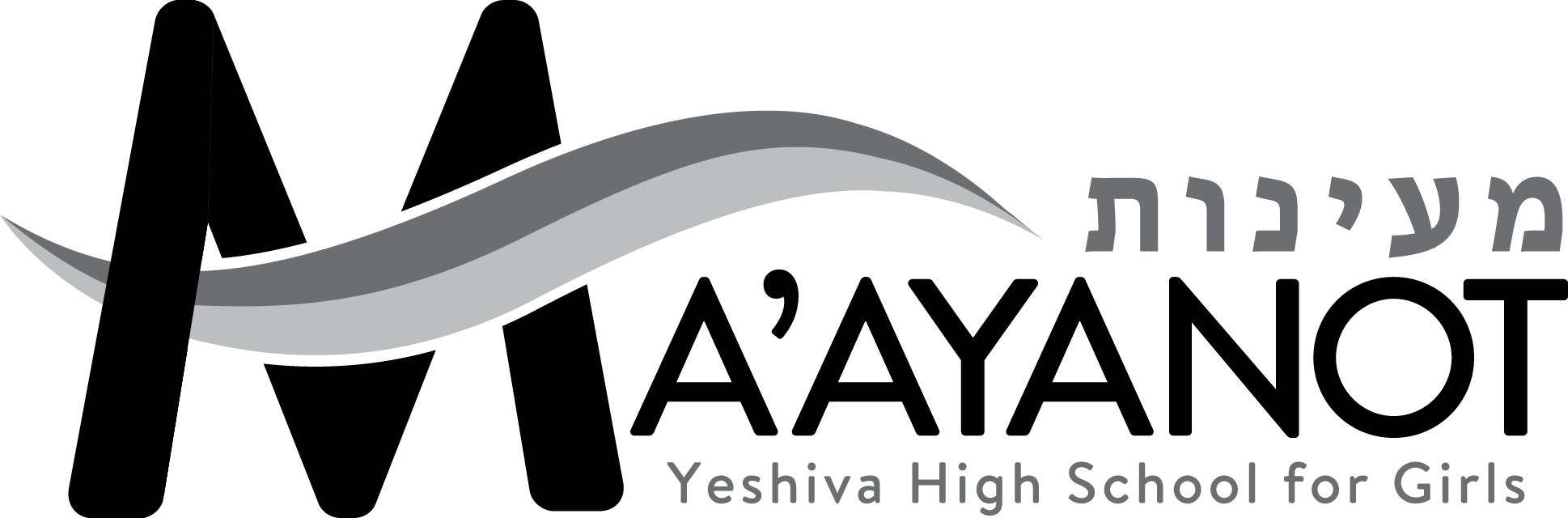 Class of 2021College Application TimelineJuly 19			ACT August 30		SAT/SAT Subject TestsPrior to September 8	Seniors: complete all parts of your summer assignment: I) The Common Application (including long and short essays) or another application if you are not applying to any common application colleges, II) The Senior Biography and III) the transcript release form.   Return all the above items to us at school on September 8th.   Seniors: set up appointments for in-person or virtual interviews or group information sessions and tours at schools to which applications are to be sent.  This must be done early to get your date of choice!  September 8	Submit your summer assignment and set up a college guidance appointment.  The entire summer assignment must be completed and submitted before you make an appointment.If considering an Early Decision application, set up your college guidance meeting immediately. September 13	ACTSeptember 14	Pizza Pie and Apply:  Common App (Honors and Activities List and Resume) (Club hour)September 16	Pizza Pie and Apply: Coalition Application (Lunch)September 21		College Interview Workshop (8:45am)September 23	Pizza Pie and Apply: CUNY Application (Lunch)September 24	Pizza Pie and Apply: Stern Application (Lunch)September 25   	Early Decision and Early Action and Priority (Maryland) applicants must submit:transcript request (to College Guidance)completed and signed “Intention to Apply Early” form (to College Guidance)Please note that you must prepare applications to other colleges in addition. September 27	SAT (No Subject Tests)September-November	College representatives visit with Ma’ayanot seniors at school; sign up on your Naviance Family Connection accountSeptember-November	If colleges are open, plan to spend Shabbat at the colleges that interest you.   Complete college applications promptly once you have made the decision to apply.  Be sure to fill in the “Request for Transcript” form each time you would like this information to be sent out for you.October	Direct the College Board to send your SAT scores to the colleges of your choice, by going online to http://www.collegeboard.com/student/testing/sat/scores/sending.html Direct the ACT to send your ACT scores to the colleges of your choice, by going online to https://services.actstudent.org/OA_HTML/actibeCAcdLogin.jsp We urge you to submit all college applications during the month of November.  Make the end of Thanksgiving vacation your personal deadline!Oct - Nov	Additional meetings with College Guidance counselor.  Submit rough drafts of essays and applications  October 1	FAFSA (Free Application for Federal Student Aid) for the academic year 2019-20 may be submitted (www.fafsa.ed.gov).  The FAFSA is required for all financial aid applications. The earlier you submit the FAFSA, the greater likelihood that you will be awarded a suitable financial aid package.  October 1	The CSS Profile is required for financial aid applications at many private colleges.  The registration form for Profile for the academic year 2020-21 will be available online on October 1st at   http://profileonline.collegeboard.com/index.jsp.   October 18 	SAT/SAT Subject TestsOctober 25	ACTOctober 26	All Applications with a Nov 1 deadline must be submitted by todayOct - Nov	Additional meetings with College Guidance counselor.  Submit rough drafts of essays and applications  November 1		Final deadline for most Early Decision/Early Action applications, including:Rutgers Early ActionUniversity Of Maryland Priority ApplicationNovember 8		SAT/SAT Subject TestsNovember 16	Last day to submit all transcript requests to College Guidance office December 1		Regular application deadline for Rutgers December		Notification of decisions of Early and Rolling applications begin to arrive December 6		SAT/SAT Subject TestsDecember 13		ACTDecember 24	All Applications with a Jan 1 or 15 deadlines must be submittedJanuary 1			Final deadline for most college applications	After sending in your college applications, thank the teachers who wrote your recommendations.  Let them know the results as soon as you are notified!REMEMBER:You must read each and every application carefully, and observe all instructions!  Remember that you, as the applicant, are responsible for accuracy and timeliness.Proofread all applicationsKeep copies of all papers and applications